DB-GSS04汽车安全带碰撞体验装置（含软件）汽车安全带碰撞体验装置硬件主要包括：机柜、方向盘、平台、导轨、碰撞体、摄像头、42寸液晶显示器、具体构成见图所示。显示器：采用42寸高清液晶电视机，与体验装置主体分离，可移动。电脑配置：专用电脑主机（包含定制系统）：4G及以上内存、B250及以上主板、120G 及以上SSD硬盘、CPU:I5，4核，游戏用嵌入式正版WES系统+电源保护+硬盘保护系统。 汽车安全带碰撞体验装置软件：碰撞速度（15～35km/h）可调； 采用电机牵引滑动平台，在导轨上滑动，体验者切身感受车辆在碰撞过程中的冲击的力度和安全系数都在屏幕上显示出来，在给定速度（低速、中速、高速）下碰撞碰撞体，达到体验碰撞效果、了解碰撞力度及体验安全带使用效果的目的。交通安全碰撞实验体验增强体验者在驾车乘车时系好安全带的安全意识。碰撞整过程有同步录像并软件有回放功能，通过轨道前的高清液晶屏幕显示。水平滑动平台：钢制轨道，轨道长约6米、水平滑动平台用于承载座椅及体验者，在轨道上滑动。采用合理的固定方式，主体结构在碰撞中不发生位移。 实车座椅：常规汽车座椅，采用汽车原厂三点式安全带，牢固安装；滑动平台：碰撞小车长1.25米，用于承载座椅及体验者，在轨道上滑动电机：采用单相2.2KW变频器，三相1.5KW 6极电机 额定转数960转/分。控制面板：含电控锁、电源指示、开始、后退、紧急停止、低速挡（15km/h）、高速挡（35km/h）。其他硬件：高清摄像头、位置传感器、橡胶碰撞阻尼块等。电子配件：工业级开关电源、测速传感器装置、拉压力传感器、压力传感器 放大器、进口交流接触器，进口继电器，滤波器摄像头、接近开关、行程开关、大探针、警示灯、大功率光耦、按键开关、滤波器、风扇、各类屏蔽线等线材等 .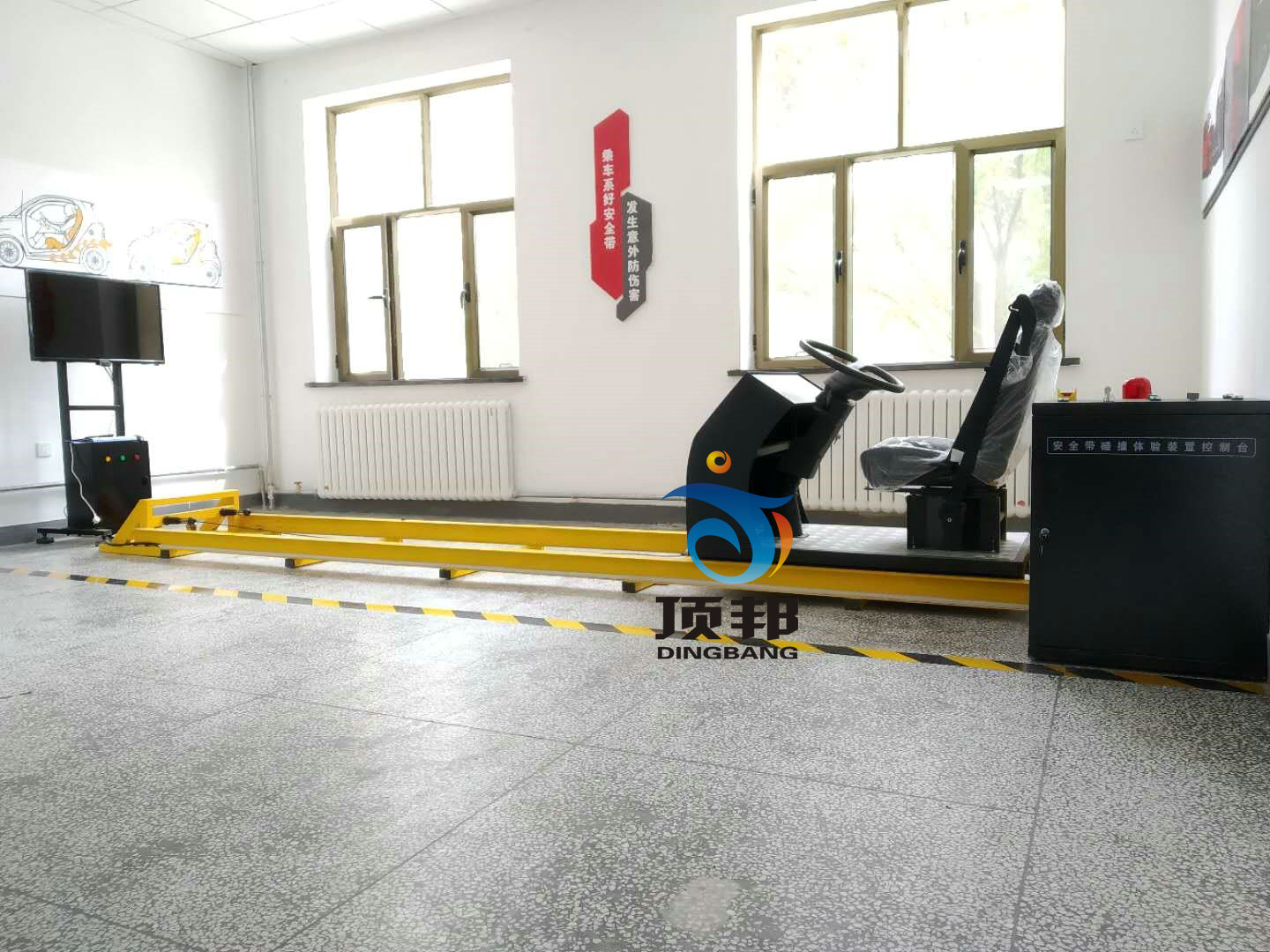 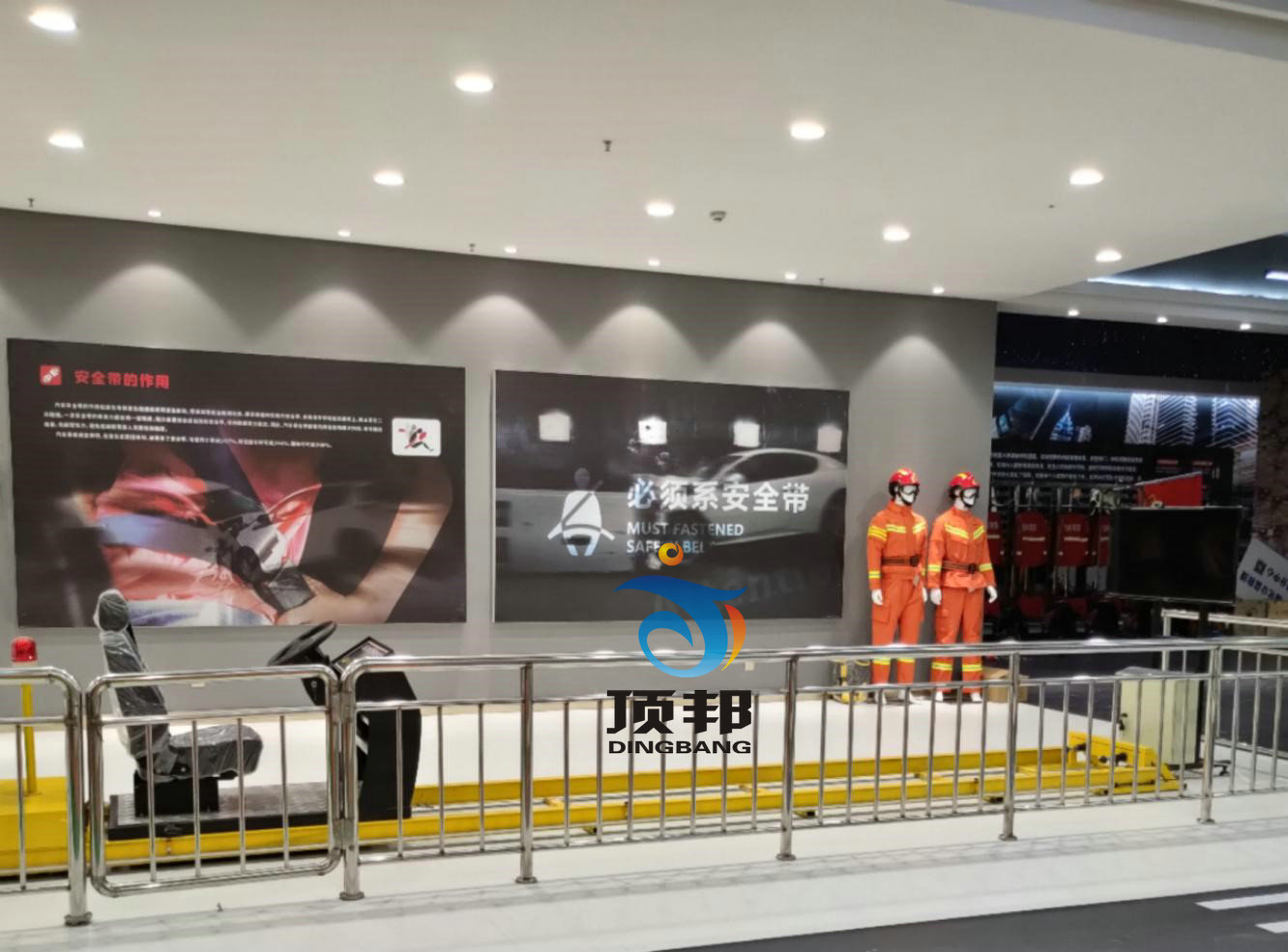 